VSTUPNÍ ČÁSTNázev moduluPředběžná příprava potravin E – praktický Kód modulu65-m-2/AH01Typ vzděláváníOdborné vzděláváníTyp moduluodborný praktickýVyužitelnost vzdělávacího moduluKategorie dosaženého vzděláníE (dvouleté, EQF úroveň 2)E (tříleté, EQF úroveň 3)Skupiny oborů65 - Gastronomie, hotelnictví a turismusKomplexní úlohaProfesní kvalifikacePříprava teplých pokrmů
(kód: 65-001-H)
Platnost standardu od11. 04. 2017Obory vzdělání - poznámky65-51-E/01 Stravovací a ubytovací služby65-51-E/02 Práce ve stravováníDélka modulu (počet hodin)28Poznámka k délce moduluPlatnost modulu od30. 04. 2020Platnost modulu doVstupní předpokladyModul Předběžná příprava potravin navazuje na základní teoretické znalosti významu technologie, zásad správné výživy a skladování potravin.JÁDRO MODULUCharakteristika moduluCílem modulu je poskytnout žákům základní praktické znalosti o předběžné přípravě základních potravin za využití vědomostí získaných v odborných vyučovacích předmětech a jejich uplatňování v praxi.Žáci se naučí pracovat se surovinami, vybírat je, opracovávat a využívat při přípravě pokrmů.Důraz bude kladen na vytvoření základních návyků k dodržování osobní hygieny, hospodárnému využívání potravin s ohledem na životní prostředí a bezpečnost práce.Očekávané výsledky učeníOčekávané výsledky učení s vazbou na RVP 65-51-E/01 Stravovací a ubytovací služby a 65-51-E/02 Práce ve stravování.vykonat přípravné práce, opracovat suroviny s minimálními ztrátamipoužít odpovídající technologické zařízenídodržet ekologické předpisy při nakládání s odpadyOčekávané výsledky učení s vazbou na RVP 65-51-E/01 Stravovací a ubytovací služby a 65-51-E/02 Práce ve stravování.Žák po absolvování Modulu Předběžná příprava potravin:Volí vhodné suroviny pro předběžnou přípravu.Dodržuje zásady při předběžné úpravě potravin rostlinného a živočišného původu mokrým i suchým způsobem.Předvede způsoby krájení zeleniny, ovoce.Odblaní maso.Porcuje maso.Čistí ryby.Vyjmenuje a označí masa, která jsou vhodná pro mletí.Vysvětlí, proč kořeníme pokrmy.Kompetence ve vazbě na NSKPříprava teplých pokrmů (kód: 65-001-H)Obsah vzdělávání (rozpis učiva)1. Předběžná příprava potravin rostlinného původučištění suchým způsobemčištění mokrým způsobemmechanické zpracování zeleninymechanické zpracování brambormechanické zpracování ovocepředběžná úprava suchých potravin2. Předběžná příprava potravin živočišného původu (jatečného masa, drůbeže, zvěřiny, ryb)dělení masaodležení, zrání, klepání masavykosťování masaomývání masadělení masa na porceodblaňování, naklepávání, škrábání, plnění masazabíjení, čištění a škubání, kuchání, formování drůbežepříprava zvěřinypříprava ryb, jejich zabíjení, čistění, kuchání, porcování3. Mletí, mixování, cezení, filtrování, šlehání a tření potravinmletí a mixovánícezení a filtrováníšlehání a tření4. Kořenění pokrmůpoužití celého kořenípoužití mletého a drceného kořenípoužití zeleného koření, natíUčební činnosti žáků a strategie výukyMetody výuky jsou koncipovány formou základního výkladu s návazností na předešlé teoretické znalosti žáků. Vhodné formy jsou postupné vysvětlování, řízený rozhovor, instruktážních ukázky, názorné předvedení a diskuze.Práce bude probíhat formou praktického cvičení ve skupinách a individuálně.Metody a pracovní postupy s využitím názorných a praktických ukázek budou přiměřené v návaznosti na individuální potřeby žáků, jejich vnímání, představu, myšlení, dovednost a zájem. Pro dosažení výsledků je vhodná práce s odbornou literaturou, recepturami teplých pokrmů a názorné praktické ukázky. Odborný výcvik probíhá v kuchyních, v reálných pracovních podmínkách. K úspěšnému dosažení výsledků je doporučena instruktáž, opakované procvičování praktických činností a využití metody práce s chybou.Žáci v rámci praktické výuky:Pracují neustále pod dozorem v reálném prostředí, školní kuchyni, ve školním odloučeném pracovišti, smluvním pracovišti nebo ve cvičné kuchyni školy pro přípravu pokrmů.Náplň učebních činností tvoří jednu vyučovací jednotku v rozsahu 6 hodin odborného výcviku v 1. ročníku praxe.Žák:dodrží posloupnost prací a časový harmonogram,organizuje si účelně práci v kuchyni,zvolí pro přípravu surovin určených pro předběžnou úpravu pokrmů, postup zdůvodní,zvolí a použije vhodné suroviny a připraví vhodná náčiní,převezme suroviny a smyslově zkontrolujte jejich nezávadnost a kvalitu,vykoná přípravné práce, opracuje suroviny s minimálními ztrátami za použití vhodného technologického vybavení a dbá na dodržení ekologických předpisů při nakládání s odpady,provede úpravu a estetizaci surovin, zkontroluje kvalitu, hmotnost a smyslově potravinu zhodnotí,ošetří, zabezpečí a uskladní použitý inventář dle příslušných zásad,ošetří a zabezpečí technologická zařízení po ukončení provozu (v souladu s předpisy),provede úklid pracoviště po ukončení provozu v souladu s hygienickými požadavky,v průběhu všech činností dodržuje zásady BOZP a PO, hygienické předpisy, osobní hygienu i hygienu práce, postupy založené na principu kritických bodů HACCP a sanitační řád.Zařazení do učebního plánu, ročník1. ročníkVÝSTUPNÍ ČÁSTZpůsob ověřování dosažených výsledkůOvěřování probíhá v rámci praktické výuky těmito způsoby:Ústní přezkoušení probraného učivaHodnocení praktického provedení samostatné práce žákaŽák:Vysvětlí, co znamená výraz předběžná úprava potravin.Vyjmenuje zásady, které je nutno dodržovat při předběžné úpravě potravin rostlinného a živočišného původu.Popíše, jak čistíme potraviny suchým způsoben.Popíše, jak čistíme potraviny mokrým způsobem.Předvede způsoby krájení zeleniny a ovoce.Předvede porcování masa, odblaňování masa a mletí masa.Předvede čištění a porcování ryb.Uvede příklady, využití koření a kořenících přípravků při předběžné úpravě.Kritéria hodnoceníHodnocení je prováděno průběžně ústně a po dokončení je ohodnoceno známkou.  Možná je prezentace výrobků ve skupině.Podklady pro hodnocení získává učitel zejména těmito metodami, formami, prostředky, způsoby:soustavným sledováním výsledků vzdělávání žáka a jeho připravenosti na vyučování,ústním a praktickým zkoušením,analýzou výsledků základních praktických činností žáka.Žák musí být v předmětu hodnocen alespoň třemi známkami za každé pololetí, za jeho praktickou a tvůrčí činnost.Při určování stupně prospěchu v předmětu se hodnotí praktické zvládnutí učiva žákem. Vyučující zároveň zohledňuje doporučení psychologických a jiných vyšetření, která mají přímý vztah ke způsobu hodnocení.Žák je sledován, hodnocen po celou dobu provádění úkolu a důraz je kladen na základní dodržování:BOZP a hygieny,technologického postupu,organizaci práce.Doporučená literaturaALENA ŠINDELKOVÁ.  Kuchařské práce. Technologie 1. díl. Praha: Parta, 2001. ISBN:80-7320-052-X.HANA SEDLÁČKOVÁ, PAVEL OUTOPAL. Technologie přípravy pokrmů I. Praha: Fortuna, 1998. ISBN:80-7168-571-2.PoznámkyObsahové upřesněníOV NSK - Odborné vzdělávání ve vztahu k NSKMateriál vznikl v rámci projektu Modernizace odborného vzdělávání (MOV), který byl spolufinancován z Evropských strukturálních a investičních fondů a jehož realizaci zajišťoval Národní pedagogický institut České republiky. Autorem materiálu a všech jeho částí, není-li uvedeno jinak, je Františka Vyškovská. Creative Commons CC BY SA 4.0 – Uveďte původ – Zachovejte licenci 4.0 Mezinárodní.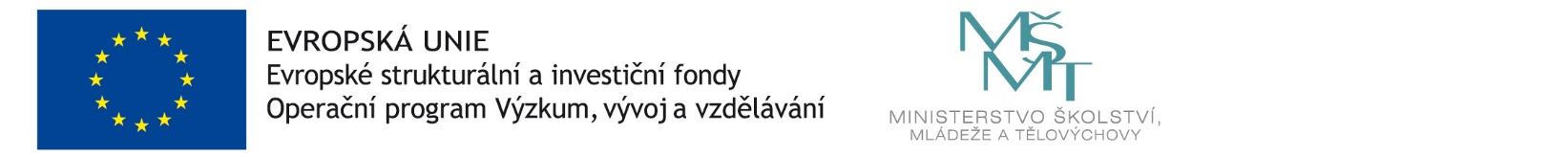 